.RIGHT FORWARD, LEFT JACKIE GLEASON, LEFT FORWARD SHUFFLE, RIGHT FORWARD, ½ LEFT PIVOT TURNRIGHT FORWARD, LEFT JACKIE GLEASON, LEFT FORWARD SHUFFLE, RIGHT FORWARD, ½ LEFT PIVOT TURNCROSS ROCK & RECOVER, ½ RIGHT & SHUFFLE, LEFT ROCK & RECOVER, LEFT COASTER STEPCROSS ROCK & RECOVER, ¾ RIGHT & SHUFFLE, LEFT ROCK & RECOVER, LEFT SHUFFLE IN PLACERIGHT SIDE SHUFFLE, ½ RIGHT SIDE PIVOT, HOLD & CLAP, ½ RIGHT SIDE PIVOT, HOLD & CLAP, LEFT SIDE SHUFFLE¼ LEFT & SHUFFLE, RIGHT FORWARD SHUFFLE, RIGHT FORWARD, ½ LEFT PIVOT TURN, RIGHT FORWARD, ¼ LEFT PIVOT TURNREPEATT-Bone Shuffle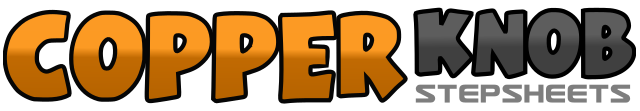 .......Count:48Wall:4Level:.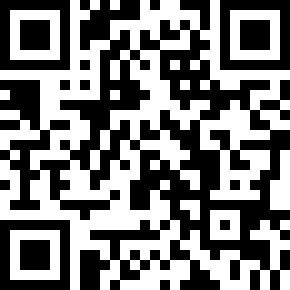 Choreographer:Peter Metelnick (UK)Peter Metelnick (UK)Peter Metelnick (UK)Peter Metelnick (UK)Peter Metelnick (UK).Music:T-Bone Shuffle - Boz ScaggsT-Bone Shuffle - Boz ScaggsT-Bone Shuffle - Boz ScaggsT-Bone Shuffle - Boz ScaggsT-Bone Shuffle - Boz Scaggs........1-4Step right foot forward, brush left foot forward, brush left foot back and across right leg, brush left foot forward on a left diagonal5&6Step left foot forward, step right foot together, step left foot forward7-8Step right foot forward, pivot ½ left (weight ends on left foot)1-4Step right foot forward, brush left foot forward, brush left foot back and across right leg, brush left foot forward on a left diagonal5&6Step left foot forward, step right foot together, step left foot forward7-8Step right foot forward, pivot ½ left (weight ends on left foot)1-2Cross right foot over left foot and rock forward, rock back and recover weight on left foot3&4Turning ½ right step right foot forward, step left foot together, step right foot forward5-6Step left foot forward and rock forward, recover weight on right foot7&8Step left foot back, step right foot together, step left foot forward1-2Cross right foot over left foot and rock forward, rock back and recover weight on left foot3&4Turning ¾ right step right foot forward, step left foot together, step right foot forward5-6Step left foot forward and rock forward, recover weight on right foot7&8Step left foot together, step right foot together, step left foot together (note: you can replace the shuffle with a left coaster step)1&2Step right foot to right side, step left foot together, step right foot to right side3-4Pivot ½ right on right foot while stepping left foot to left side, hold & clap5-6Pivot ½ right on left foot while stepping right foot to right side, hold & clap7&8Step left foot to left side, step right foot together, step left foot to left side1&2Turn ¼ left and step right foot forward, step left foot together, step right foot forward3&4Step left foot forward, step right foot together, step left foot forward5-6Step right foot forward, pivot ½ left7-8Step right foot forward, pivot ¼ left (weight ends on left foot)